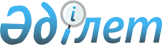 О проекте Указа Президента Республики Казахстан "О внесении изменений в Указ Президента Республики Казахстан от 17 апреля 2013 года № 548 "О создании Попечительского совета специальной экономической зоны "Парк инновационных технологий"Постановление Правительства Республики Казахстан от 22 октября 2013 года № 1125      Правительство Республики Казахстан ПОСТАНОВЛЯЕТ:

      внести на рассмотрение Президента Республики Казахстан проект Указа Президента Республики Казахстан «О внесении изменений в Указ Президента Республики Казахстан от 17 апреля 2013 года № 548 «О создании Попечительского совета специальной экономической зоны «Парк  инновационных технологий».      Премьер-Министр 

      Республики Казахстан                       С. Ахметов О внесении изменений в Указ Президента Республики Казахстан

от 17 апреля 2013 года № 548 «О создании Попечительского совета

специальной экономической зоны «Парк инновационных технологий»      ПОСТАНОВЛЯЮ:

      1. Внести в Указ Президента Республики Казахстан от 17 апреля 2013 года № 548 «О создании Попечительского совета специальной экономической зоны «Парк инновационных технологий» следующие изменения:

      ввести в состав Попечительского совета специальной экономической зоны «Парк инновационных технологий», утвержденный вышеназванным Указом:      строку:      изложить в следующей редакции:       вывести из указанного состава Жумагулова Бакытжана Турсыновича.

      2. Настоящий Указ вводится в действие со дня подписания.      Президент

      Республики Казахстан                       Н. Назарбаев
					© 2012. РГП на ПХВ «Институт законодательства и правовой информации Республики Казахстан» Министерства юстиции Республики Казахстан
				Джаксалиева 

Бахытжана Мухамбеткалиевича-вице-министра индустрии и новых технологий Республики Казахстан, секретаремСултанова

Бахыта Турлыхановича-заместителя Руководителя Администрации Президента Республики КазахстанСаринжипова 

Аслана Бакеновича-Министра образования и науки Республики КазахстанБишимбаева

Куандыка Валихановича-председателя правления акционерного общества «Национальный управляющий холдинг «Байтерек» (по согласованию);«Тулеушин

Каныш Аманбаевич-вице-министр индустрии и новых технологий Республики Казахстан, секретарь»«Тулеушин

Каныш Аманбаевич-управляющий директор – член правления акционерного общества «Национальный управляющий холдинг «Байтерек» (по согласованию)»;